Pôle Partenariats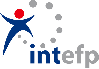 Mission Santé-sécurité au travail dans les fonctions publiques1498 route de Sain Bel - BP 84 - 69280 Marcy l’EtoileDISPOSITIF INTERMINISTERIEL DE PROFESSIONNALISATION DES ISST 2015Fiche d’inscription(à nous adresser au plus tard le 1er septembre 2015)Vos coordonnées personnelles :Nom :	Prénom : 	Date de naissance : 	Adresse personnelle : 	Téléphone : 	Portable : 	Fax : Adresse électronique : Votre adresse administrative d’affectation actuelleNom : 	Adresse : 	Téléphone : 		Fax : 	e-mail :  Votre situation administrativeVous êtes : 	Titulaire     	Contractuel      		Autre     Catégorie : 				Corps d’origine : Grade actuel : Date de nomination dans le grade : Emploi actuel occupé : Date de nomination ISST (effective ou prévisible) : Vous occuperez le poste d’ISST :      à temps plein		à temps partiel  	  Si oui quel temps consacré :Votre Département ministériel ou établissement d’affectation (si différente que celle actuelle) :Nom :		SIRET :Adresse : Tél. : 	Fax :	e-mail : Votre service de rattachement (Inspection générale, ressources humaines…) : Nom du service :Personne responsable : Adresse : Tél. : Personne en charge de votre formation dans votre administration :Nom, Prénom :Adresse : Téléphone : 	Fax : 	e-mail : Votre convention de formation :* Nom, prénom et coordonnées de la personne en charge de la gestion financière de votre convention de formation dans votre administration :Adresse : Téléphone : 	Fax : 	e-mail : * Nom, prénom et Qualité de la personne signataire de la convention :Si vous êtes hébergé(e) et restauré(e) à l’INTEFP et après accord de votre département ministériel ou établissement, une convention financière sera passée entre l’INTEFP et votre structure d’affectation. Elle couvrira tous les frais d’hébergement/restauration à l’INTEFP durant la formation en salle sous forme d’un forfait obligatoire.Oui 			Non	Votre référent(e) :Désigné(e) par le responsable de votre structure, la personne référente est le maître d’œuvre de votre parcours sur votre poste de travail ; son engagement constitue une des clés de réussite de votre processus de professionnalisation. Elle doit posséder l’autorité, les moyens et les compétences en SST pour :- vous assurer à chaque période sur votre poste de travail, que vous bénéficiez des conditions nécessaires pour vous permettre de réaliser les travaux prescrits- contacter l’INTEFP en cas de besoin.Plus précisément, la personne référente doit :* Vous accueillir et vous intégrer dans votre environnement de travail et vous faire acquérir les premiers gestes professionnels* Choisir les situations formatives en fonction de la progression de la formation et du programme des travaux qui vous sont demandés (sans toutefois se sentir limitée par eux en fonction de la ou des spécificités de la structure d’accueil) ;* S’engager à collaborer avec l’INTEFP et à échanger toutes informations utiles à la compréhension, à la progression de vos travaux.Nom : 	Adresse : 	Téléphone : 	Adresse électronique : 	RENSEIGNEMENTS COMPLEMENTAIRES :En remplissant scrupuleusement cette partie, vous nous aidez à vous connaître préalablement à votre arrivée ce qui nous permettra d’avoir un premier niveau de connaissance du groupe dont vous ferez partie.FORMATION INITIALE :Niveau :Diplôme obtenu :FORMATION PROFESSIONNELLE :Formations reçues en matière de Communication, Animation de groupe, Prise de parole en public, Ingénierie de formation… :Formations reçues en matière de Santé et sécurité au travail :Formations que vous avez dispensées en Santé et sécurité au travail :Diplômes obtenus pendant l’activité professionnelle :ACTIVITES PROFESSIONNELLES EN MATIERE DE SANTE ET DE SECURITE AU TRAVAILQUESTIONNAIRE DE POSITIONNEMENTPouvez-vous citer trois situations, exemples, expériences… qui ont déterminé votre choix de devenir ISST ?Avez-vous déjà participé à des actions en matière de santé au travail et si oui lesquelles ?Avez-vous dès maintenant des attentes précises sur votre parcours de professionnalisation ? Si oui lesquelles ?Êtes-vous en mesure de citer trois thématiques qui vous semblent essentielles d’aborder dans votre parcours ? Merci d’expliciter votre choix.BacLicenceMasterDoctoratAutresIntitulé de la formationAnnéeDuréeOrganisme de formationObservationsTitre de la formationAnnéeDuréeOrganisme de formationObservationsTitre de la formationAnnéeDuréeOrganisme de formationPublic concernéObservationsACTIVITEEMPLOIGRADEFONCTIONDUREENOM DU DEPARTEMENT MINISTERIELDE L’ETABLISSEMENTFPT OU FPHSECTEUR PRIVE